2.- TEST DE FUERZA PARA LAS EXTREMIDADES INFERIORES (Levantarse y sentarse en una silla durante 30 seg)Protocolo:El test comienza con el/la participante sentado/a en la mitad de la silla, la espalda derecha (sin que llegue a tocar la pared) y la planta de los pies apoyados en el suelo. La silla debe estar pegada a la pared. Los brazos cruzados a la altura de las muñecas y colocados sobre el pecho. A la señal de Ya!!, el/la participante se levanta (extensión de rodillas completa) completamente y después regresa a la posición sentada. No está permitido apoyarse en la silla o los muslos para levantarse. Hay que sentarse completamente para que la ejecución sea válida.Se anima al/la participante a que realice completamente tantos movimientos como le sea posible en 30 seg. Después de una demostración por el/la evaluador/a se deja un tiempo de prueba al participante y posteriormente se realiza un intento de 30 seg. Si se diera la circunstancia que el participante no estuviera satisfecho con el desarrollo-resultado del test y deseara una segunda oportunidad, ésta se le podría conceder previo descanso de 3 min. Figura 2.Puntuación:Se puntúa el número total de movimientos realizados correctamente en los 30 seg. Si el/la participante ha realizado el movimiento a más de la mitad del recorrido al finalizar los 30 seg se cuenta como un movimiento completo.Observación:Debe contarse en voz alta para que en el caso de que la repetición sea incorrecta el/la participante se percate de que la repetición no se cuenta.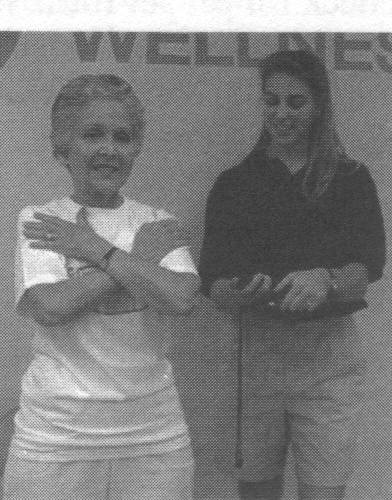 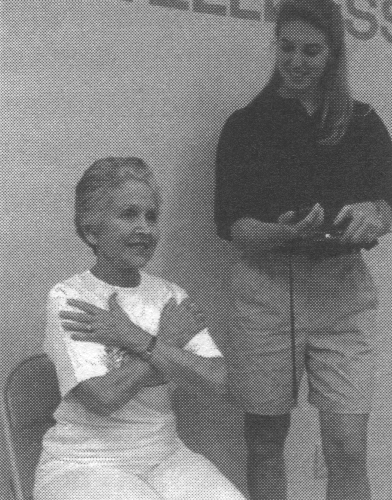 